Zakres praktyk zawodowych – informacje o wymaganiachtechnik informatykKlasa IIPraktyki zawodowe w klasie drugiej powinny zawierać następujące zagadnienia z kwalifikacjiINF.02 Administracja i eksploatacja systemów komputerowych, urządzeń peryferyjnych i lokalnych sieci komputerowych:Planowane zadaniaZapoznanie z rzeczywistymi warunkami pracy informatyka.Warunki osiągania efektów kształcenia w tym środki dydaktyczne, metody:Formy organizacyjnePraktyki powinny odbywać się w zakładach i instytucjach zatrudniających informatyków oraz wykorzystujących szeroko rozumiany sprzęt komputerowy i oprogramowanie. Mogą to być firmy i serwisy komputerowe (również ze sprzętem mobilnym), ale także wszelkiego rodzaju biura i urzędy wszystkich szczebli administracji, hurtownie i sklepy, centra logistyczne.Środki dydaktyczneUrządzenia narzędzia i dokumentacja wykorzystywana na stanowisku pracy.Zalecane metody dydaktyczneZaleca się stosowanie pokazu z instruktażem oraz ćwiczeń.Formy organizacyjnePraktyki powinny być prowadzone w formie pracy indywidualnej lub grupowej.Propozycje kryteriów oceny i metod sprawdzania efektów kształceniaZaleca się systematyczne ocenianie postępów ucznia oraz bieżące korygowanie wykonywanych czynności.Formy indywidualizacji pracy uczniów uwzględniające- dostosowanie warunków, środków, metod i form kształcenia do potrzeb ucznia,- dostosowanie warunków, środków, metod i form kształcenia do możliwości ucznia.Klasa IIIPraktyki zawodowe w klasie trzeciej powinny zawierać następujące zagadnienia z kwalifikacjiINF.03. Tworzenie i administrowanie stronami i aplikacjami internetowymi oraz bazami danych: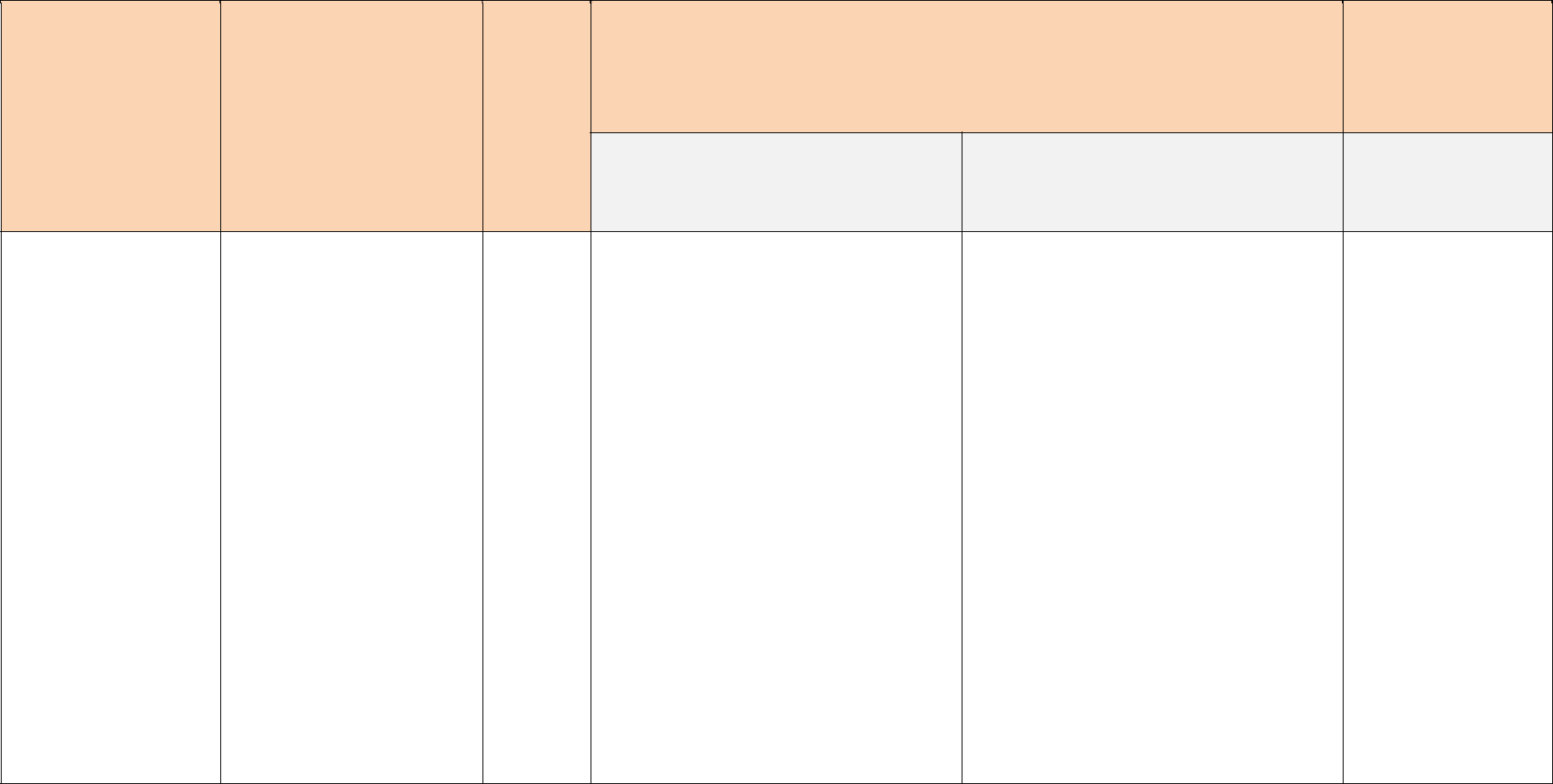 Planowane zadaniaZapoznanie z rzeczywistymi warunkami pracy informatyka.Warunki osiągania efektów kształcenia w tym środki dydaktyczne, metody:Formy organizacyjnePraktyki powinny odbywać się w zakładach i instytucjach zatrudniających informatyków oraz wykorzystujących szeroko rozumiany sprzęt komputerowy i oprogramowanie. Mogą to być firmy i serwisy komputerowe (również ze sprzętem mobilnym), ale także wszelkiego rodzaju biura i urzędy wszystkich szczebli administracji, hurtownie i sklepy, centra logistyczne.Środki dydaktyczneUrządzenia narzędzia i dokumentacja wykorzystywana na stanowisku pracy.Zalecane metody dydaktyczneZaleca się stosowanie pokazu z instruktażem oraz ćwiczeń.Formy organizacyjnePraktyki powinny być prowadzone w formie pracy indywidualnej lub grupowej.Propozycje kryteriów oceny i metod sprawdzania efektów kształceniaZaleca się systematyczne ocenianie postępów ucznia oraz bieżące korygowanie wykonywanych czynności.Formy indywidualizacji pracy uczniów uwzględniające- dostosowanie warunków, środków, metod i form kształcenia do potrzeb ucznia,- dostosowanie warunków, środków, metod i form kształcenia do możliwości ucznia.Dział programowyTematyjednostekmetodycznychLiczbaWymagania programoweWymagania programoweWymagania programoweUwagi oDział programowyTematyjednostekmetodycznychLiczbaWymagania programoweWymagania programoweWymagania programoweUwagi oDział programowyTematyjednostekmetodycznychgodz.Wymagania programoweWymagania programoweWymagania programowerealizacjiDział programowyTematyjednostekmetodycznychWymagania programoweWymagania programoweWymagania programoweDział programowyTematyjednostekmetodycznychDział programowyTematyjednostekmetodycznychPodstawoweUczeń potrafi:PonadpodstawoweUczeń potrafi:PonadpodstawoweUczeń potrafi:EtapDział programowyTematyjednostekmetodycznychPodstawoweUczeń potrafi:PonadpodstawoweUczeń potrafi:PonadpodstawoweUczeń potrafi:realizacjiDział programowyTematyjednostekmetodycznychPodstawoweUczeń potrafi:PonadpodstawoweUczeń potrafi:PonadpodstawoweUczeń potrafi:Dział programowyTematyjednostekmetodycznychPodstawoweUczeń potrafi:PonadpodstawoweUczeń potrafi:PonadpodstawoweUczeń potrafi:I. Montaż i1. Montaż1. Montaż- dobierać narzędzia do określonych-stosować przyrządy do pomiaru wielkościKlasa IIKlasa IImodernizacjakomputerakomputeraczynności monterskich,fizycznych związanych z przepływem prądukomputera- wykonywać montaż komputerastałego i przemiennego,zgodnie z zaplanowaną konfiguracją,-  wykonywać konfigurację BIOS (Basic-  wykonywać konfigurację BIOS (BasicInput/Output System) /UEFI (UnifiedExtensible Firmware Interface),-wykonywać aktualizację BIOS/UEFI,-weryfikować poprawność zainstalowanychPodzespołów,2. Modernizacja-dobierać kompatybilne podzespoły w-sprawdzać poprawność montażu,Klasa II2. Modernizacja-dobierać kompatybilne podzespoły w-sprawdzać poprawność montażu,Klasa IIkomputeracelu modernizacji komputera,-kontrolować ustawienia BIOS/UEFI,-  planować czynności związane z-  planować czynności związane z-rekonfigurować ustawienia BIOS/UEFI,-Modernizacją,-weryfikować poprawność działania-wykonywać modernizację komputera,komputera po modernizacji,- testować komputer osobisty po modernizacji,- testować komputer osobisty po modernizacji,3. Instalacja-zainstalować system operacyjny na-skonfigurować aktualizacje systemyKlasa IIsystemukomputerze osobistym,operacyjne,operacyjnego-wykonać aktualizację systemuoperacyjnego,-wyszukać brakujące sterowniki,-zainstalować brakujące sterownikipodłączanych urządzeń4. Konfiguracja-skonfigurować ustawienia systemu-skonfigurować ustawienia systemuKlasa IIsystemuoperacyjnego według wskazańoperacyjnego według wskazań użytkownika,operacyjnegoproducenta,5. Zabezpieczeniakomputera-zainstalować oprogramowanie-dobrać zabezpieczenie doKlasa II5. Zabezpieczeniakomputerazabezpieczające systemzidentyfikowanego rodzaju zagrożenia,Klasa II5. Zabezpieczeniakomputera-operacyjny-  zastosować politykę kopii bezpieczeństwa-  zastosować politykę kopii bezpieczeństwaKlasa II-skonfigurować oprogramowanie-zdiagnozować błędy połączenia sieciowegoKlasa IIzabezpieczające zgodniez poziomu systemu operacyjnegoKlasa II-z wymaganiami użytkownika-skonfigurować zasady zabezpieczeńKlasa II-rozpoznać rodzaje kopiilokalnych,Klasa IIbezpieczeństwa systemu-zarządzać zasadami grup,Klasa II-operacyjnego,- zmienić uprawnienia do plików i katalogów- zmienić uprawnienia do plików i katalogówKlasa II-wykonać kopię bezpieczeństwaw interfejsie tekstowym i graficznym w systemie operacyjnym,Klasa II-systemu operacyjnego,w interfejsie tekstowym i graficznym w systemie operacyjnym,Klasa II-wykonać kopię bezpieczeństwaKlasa IIplików i katalogów,Klasa II-skonfigurować oprogramowanieKlasa IIzabezpieczające system operacyjnyKlasa IIMS Windows i Linux,Klasa IIII. Montaż sieci1. Montaż-rozróżnić narzędzia i urządzenia dokomputerowejokablowaniamontażu sieci komputerowychstrukturalnego-dobrać narzędzia do określonychczynności monterskich,-posługiwać się narzędziamimonterskimi zgodnie z zasadamibezpieczeństwa i higieny pracy-zmontować okablowanie sieciowezgodnie z projektem lokalnej siecikomputerowej,-zamontować pasywne elementyzgodnie z projektem lokalnej siecikomputerowej,-zweryfikować poprawność montażuokablowania strukturalnego,-  dobierać systemy organizacji okablowaniaKlasa II-  dobierać systemy organizacji okablowaniaKlasa IIsieciowego,Klasa IIKlasa IIIII. Dobór i konfiguracja urządzeń sieciowych, administrowanie siecią- stosować klasy adresów IPv4 oraz IPv6,- stosować zasady projektowania adresacji IP,- określić dopuszczalność adresów IP w podsieciach,- określić klasę adresów IP oraz liczbę możliwych podsieci w projektowanej strukturze sieciowej,- sporządzić schematy sieci i dokumentacje projektu,- dzielić sieci na podsieci,- stosować elementy komputerowej sieci strukturalnej, urządzenia sieciowe i oprogramowanie sieciowe,- zidentyfikować urządzenia sieciowe na podstawie wyglądu i symboli graficznych,- użyć dokumentacji technicznej urządzeń i instalacji sieciowych w formie elektronicznej,- zidentyfikować materiały, urządzenia i narzędzia występujące w procesie budowy lokalnej sieci komputerowej,- wykonywać kosztorysy i harmonogramy prac.- stosować zasady projektowania adresacji IPv4 i IPv6, doboru urządzeń i mediów transmisyjnych w sieciach lokalnych,- konfigurować urządzenia sieciowe za pomocą oprogramowania i CLI,- sporządzać harmonogram prac wykonawczych, - oszacować ilości materiałów, urządzeń, narzędzi, oprogramowania oraz pracy na podstawie norm, obmiarów i założeń projektowych w arkuszu kalkulacyjnym,- sporządzić kosztorys projektowanej sieci komputerowej jako dokument finansowy.Klasa IIDział programowyTematy jednostekmetodycznychLiczbaWymagania programoweWymagania programoweUwagi o realizacjiDział programowyTematy jednostekmetodycznychgodz.Wymagania programoweWymagania programoweDział programowyTematy jednostekmetodycznychPodstawowePonadpodstawoweEtap realizacjiTematy jednostekmetodycznychUczeń potrafi:Uczeń potrafi:I. Tworzenie1. Tworzenie stron-zanalizować projekt strony-wykonać projekt układ sekcji naKlasa IIIwitrynzgodnie z projekteminternetowej pod kątemstronie internetowejinternatowychpotrzebnych plików graficznych,-    dobrać paletę barw dla strony-    dobrać paletę barw dla strony-multimedialnych oraz narzędzi,internetowej-przygotować strukturę strony-    dobrać czcionki dla strony-    dobrać czcionki dla stronyinternetowej zgodnie zinternetowej,projektem,-uwzględnić potrzeby-    stworzyć stronę zgodną z-    stworzyć stronę zgodną zużytkowników z różnymiwytycznymi dotyczącyminiepełnosprawnościami przyułatwień w dostępie do treściprojektowaniu stronpublikowanych w Internecie,internetowych, np. kontrast,powiększenie, inne elementywspomagająceniepełnosprawnych,II.1. Tworzenie baz-stworzyć kopię zapasowąstruktury bazy danych,przywrócić dane z kopiizapasowej bazy danych,importować i eksportować tabele,-zdefiniować struktury bazKlasa IIIAdministrowaniedanychstworzyć kopię zapasowąstruktury bazy danych,przywrócić dane z kopiizapasowej bazy danych,importować i eksportować tabele,danych przy użyciu instrukcjibazami danych-stworzyć kopię zapasowąstruktury bazy danych,przywrócić dane z kopiizapasowej bazy danych,importować i eksportować tabele,języka zapytań-stworzyć kopię zapasowąstruktury bazy danych,przywrócić dane z kopiizapasowej bazy danych,importować i eksportować tabele,2. Administrowanie-zmieniać rekordy w bazie-wyszukać informacje w bazieKlasa IIIbazami danychdanych przy użyciu językadanych przy użyciu języka SQL,-SQL,-programować skrypty-usuwać rekordy w bazieautomatyzujące procesdanych przy użyciu językatworzenia struktury bazySQL,danych,-tworzyć skrypty-zweryfikować poprawność kopiiw strukturalnym językuzapasowej bazy danych,zapytań,-zaimportować dane z pliku,-eksportować strukturę bazydanych i dane do pliku,-utworzyć użytkowników bazyDanych,-określić uprawnienia dlaużytkowników,III. Zarządzanie1. Instalacja i-skonfigurować systemy-przygotować do instalacji systemKlasa IIICMSkonfiguracja CMSzarządzania treścią,zarządzania treścią,-administrować systemem-zainstalować systemy zarządzania treścią,zarządzania treścią,zainstalować systemy zarządzania treścią,-zastosować szablony dlasystemów zarządzania treścią,2. Zarządzanie CMS-skonfigurować szablony dla-projektować strony internetoweKlasa IIIsystemów zarządzania treścią,przy wykorzystaniu systemów-instalować gotowe szablony dlazarządzania treścią,systemów zarządzania treścią,-konfigurować gotowe szablonydla systemów zarządzaniatreści,-zaktualizować systemyzarządzania treści,-zaimportować materiałymultimedialne do systemówzarządzania treści,IV Aplikacje1. Tworzenie aplikacji-definiować zmienne o typach-wykonywać operacje naKlasa IIIinternetoweinternetowychprostych,łańcuchach,-definiować stałe,-stosować operatory-definiować własne łańcuchy,arytmetyczne, przypisania,-wyświetlać łańcuchylogiczne-rozpoznawać operatory- analizować kod zapisany w- analizować kod zapisany warytmetyczne, przypisania,języku skryptowym po stronielogiczne-klienta,-zastosować w programach-tworzyć własne funkcje,instrukcje sterujące,-wykonywać operacje na-tworzyć proste aplikacje,-zmiennych typu tablicowego,-zastosować gotowe funkcje-tworzyć metody klasy,zdefiniowane w języku-tworzyć konstruktor w klasie,programowania,-korzystać z dziedziczenia,-tworzyć proste klasy,- zastosować gotowe klasy języka- zastosować gotowe klasy języka-tworzyć obiekty,programowania- dołączać biblioteki do kodu- dołączać biblioteki do kodu- skorzystać z wybranych funkcji z- skorzystać z wybranych funkcji zprogramubibliotek i frameworków języka- skorzystać z wybranych funkcji- skorzystać z wybranych funkcji-JavaScript:,z bibliotek i frameworków języka-zastosować w programie obsługęJavaScript,-zdarzeń,-zastosować biblioteki-stworzyć stronę internetowąwykorzystywane w skryptach poreagującą na zdarzeniastronie klienta,użytkownika, takie jak klikanie,- wyszukać błędy w kodzie- wyszukać błędy w kodzieprzewijanie czy wprowadzanieźródłowym programu,-danych do formularza,- poprawiać błędy w tworzonych- poprawiać błędy w tworzonych-utworzyć formularz weryfikującyprogramach,poprawność wprowadzanych-zastosować komentarze wdanych;kodzie źródłowym programu,2. Testowani aplikacji-wyszukać błędy w kodzie-zastosować debugger wKlasa IIIinternetowychźródłowym programu,przeglądarce internetowej,- poprawiać błędy w tworzonych- poprawiać błędy w tworzonych-wykonać testy tworzonychprogramach,programów,